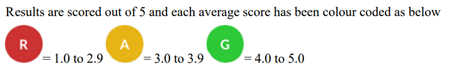 Parent – 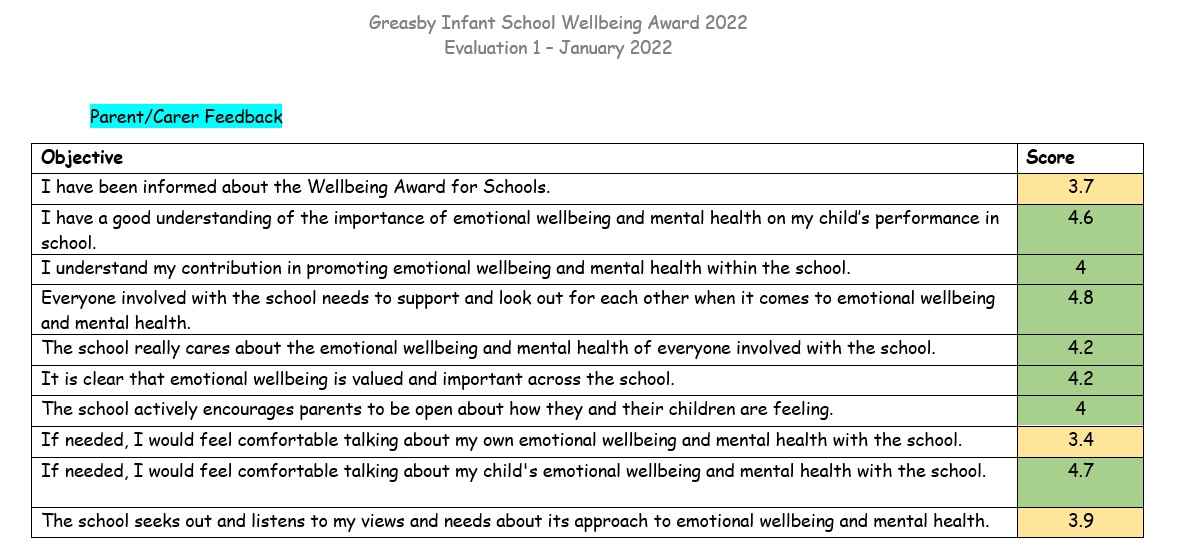 Pupil – 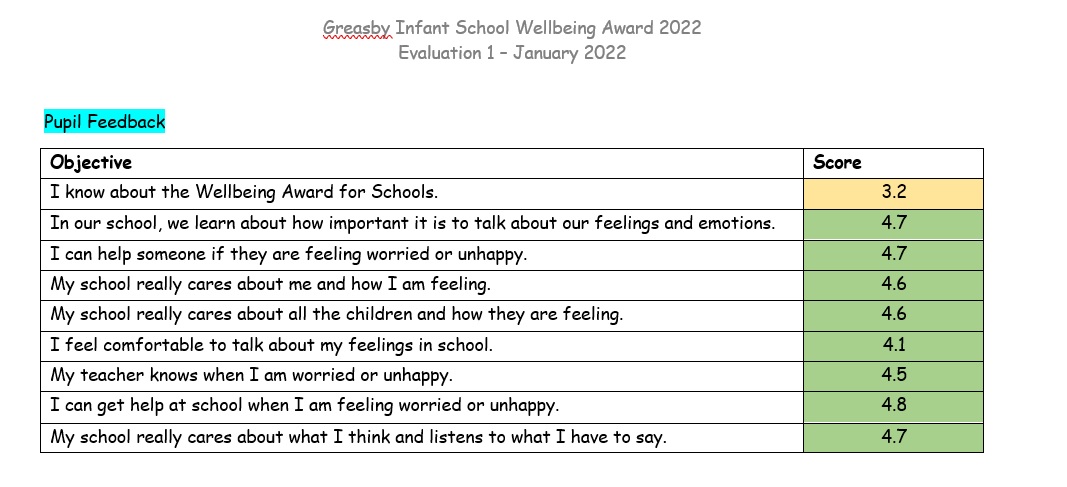 Staff - 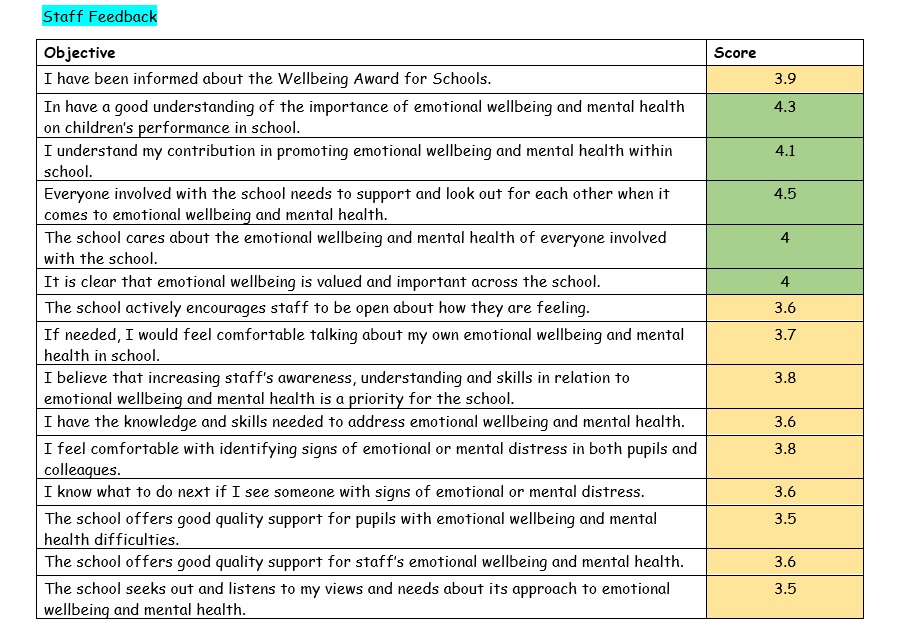 